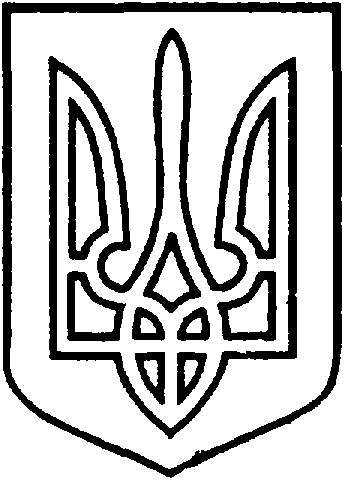 УКРАЇНАВІЙСЬКОВО-ЦИВІЛЬНА  АДМІНІСТРАЦІЯМІСТА  СЄВЄРОДОНЕЦЬК  ЛУГАНСЬКОЇ  ОБЛАСТІРОЗПОРЯДЖЕННЯКЕРІВНИКА ВІЙСЬКОВО-ЦИВІЛЬНОЇ  АДМІНІСТРАЦІЇЛуганська обл., м. Сєвєродонецьк,бульвар Дружби Народів, 32 « 01» грудня  2020  року                                                                № 1107Про надання гр. Масленнікову Д.О. дозволу на розроблення проекту землеустрою щодо відведення земельної ділянки для обслуговування індивідуального гаражу, за адресою: м. Сєвєродонецьк, 77 мікрорайон, гараж 1 Розглянувши заяву гр. Масленнікова Дмитра Олександровича (вх. № 63467 від 20.11.2020), про надання дозволу на розроблення проекту землеустрою щодо відведення земельної ділянки в оренду для обслуговування індивідуального гаражу, розташованого за адресою: м. Сєвєродонецьк, 77 мікрорайон, гараж 1, беручі до уваги, що на земельній ділянці знаходиться існуючий індивідуальний гараж, який належить гр. Масленнікову Д.О. на праві власності, відповідно до реєстраційного напису на документі про право приватної власності КП «Сєвєродонецьке бюро технічної інвентаризації» від 30.09.1998, відповідно до статей 79¹, 123 Земельного Кодексу України, статті 50 Закону України «Про землеустрій», керуючись пунктом 8 частини третьої статті 6, пунктом 27 частини першої статті 4 Закону України «Про військово-цивільні адміністрації»,  ЗОБОВ’ЯЗУЮ: Надати гр. Масленнікову Дмитру Олександровичу дозвіл на розроблення проекту землеустрою щодо відведення земельної ділянки, орієнтовною площею 0,0029 га, для обслуговування індивідуального гаражу, за адресою: Луганська обл., м. Сєвєродонецьк, 77 мікрорайон, гараж 1. Гр. Масленнікову Дмитру Олександровичу надати проект землеустрою щодо відведення земельної ділянки до військово-цивільної адміністрації міста Сєвєродонецьк Луганської області для його затвердження та подальшої передачі земельної ділянки в оренду. Дане  розпорядження  підлягає оприлюдненню. Контроль за виконанням цього розпорядження покласти на в.о. заступника керівника військово-цивільної адміністрації міста Сєвєродонецьк Луганської області Максима Черевка.Керівник військово-цивільної адміністрації                                       Олександр СТРЮК 